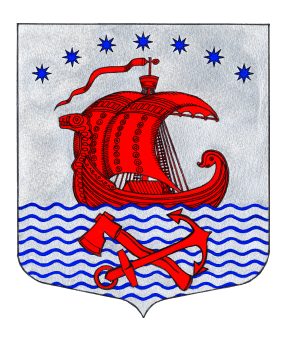 СОВЕТ  ДЕПУТАТОВМУНИЦИПАЛЬНОГО ОБРАЗОВАНИЯСВИРИЦКОЕ СЕЛЬСКОЕ ПОСЕЛЕНИЕВОЛХОВСКОГО МУНИЦИПАЛЬНОГО РАЙОНАЛЕНИНГРАДСКОЙ ОБЛАСТИтретьего созываРЕШЕНИЕот   03 сентября   2019 года                                    № 41Рассмотрев представление главы администрации МО «Свирицкое сельское поселение», руководствуясь Федеральным законом от 06 октября 2003 года № 131-ФЗ «Об общих принципах организации местного самоуправления в Российской Федерации», Уставом муниципального образования «Свирицкое сельское поселение»,  Совет депутатов муниципального образования «Свирицкое сельское поселение» Волховского муниципального района Ленинградской областирешил:Утвердить структуру администрации муниципального образования «Свирицкое сельское поселение» Волховского района Ленинградской области согласно приложению.2.   Решение Совета депутатов муниципального образования «Свирицкое  сельское поселение» Волховского района Ленинградской области от №20 от 23.12.2005 годапризнать утратившим силу.    Опубликовать настоящее решение в средствах массовой информации  ина официальном сайте поселения.Решение вступает в силу с 08.09.2019г.Глава муниципального образования«Свирицкое сельское поселение»Волховского муниципального района Ленинградской области                                                                             И.А. Пушкина                              Приложение 1                                                                                                                                               к  решению Совета депутатов МО «Свирицкое                       сельское поселение» Волховского муниципального района                                                                                                                                                                                                       Ленинградской области 	                                                                                                                                   № 41  от   «03» сентября 2019 г.СТРУКТУРАадминистрации муниципального образования Свирицкое сельское поселениеОб утверждении структуры администрациимуниципального образования «Свирицкое сельское поселение»Волховского муниципального района Ленинградской области